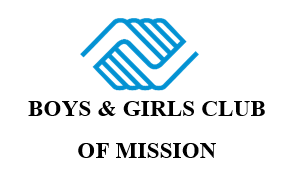 PLAYER INFORMATIONLast Name _______________________________________________	First Name ______________________________________________________Address _________________________________________________	City _____________________________________Zip ____________________Home# ________________________________________		Cell# ____________________________________Parent or Guardian __________________________________________________________________School Name _______________________________________________	Requested Coach/Team____________________________________Shirt Size (circle one)   	YXS	YS	YM	YL	YXL	AS	AM	AL	AXL	A2XL	Boys and Girls Club of Mission will prove one shirt according to size that is circled *No outside uniformsMedical InformationPhysician Name ___________________________________________________	Phone _______________________________________Address(if available) _______________________________________________________	Allergies _____________________________________Pre-Existing Conditions __________________________________________________________________________________________________In Case of Emergency (Other than parents)Name _____________________________________________________________	Phone ________________________________________Name _____________________________________________________________	Phone ________________________________________Pony Baseball AcknowledgementI am aware that my son/daughter must reside within the boundaries of the league in order to be eligible to play in the PONY National Tournament. I am also aware that according to PONY rules my son/daughter may not participate in any other PONY Program. I acknowledge that my son/daughter will be disqualified from National Tournament play if it is found that he/she does not meet the age requirements; he/she does not legally reside within the boundaries of said league; or he/she has participated in more than one PONY Program.  __________________ (Parent/Guardian Initials)WAIVERI hereby give my approval for the above named child to participate in the specified activity at the Boys and Girls Club of Mission during said season. I assume all risks incidental to participation, including transportation to and from games and practices. I absolve and hold harmless the City of Mission, Board Members, City of Mission Employees, and other involved in the Boys and Girls Club of Mission activities. I, as parent or guardian of, __________________________, give permission to any licensed physician to take whatever immediate and necessary action that is warranted to treat any injury sustained while participating in Boys and Girls Club of Mission sponsored activities, if I cannot be contacted directly.By signing, I understand and agree that my child not be moved on placed any team other than the team that have been drafted to.Signature of Parent or Guardian________________________________ Date_________________________